Н А К А З11.09.2015	№ 166Про роботу навчальних закладів міста Харкова в програмному комплексі «Україна. ІСУО (інформаційна система       управління        освітою)» у 2015/2016 навчальному роціНа виконання наказів Міністерства освіти і науки, молоді та спорту України від 21.06.2012 № 729 «Про запровадження в загальноосвітніх навчальних закладах та органах управління освітою експерименту                 «ІСУО-2012» у 2012 році», від 29.11.2012 № 1345 «Щодо затвердження результатів експерименту з упровадження в загальноосвітніх закладах                     та органах управління освітою експерименту «ІСУО-2012», листа Міністерства освіти і науки України від 27.07.2015 № 1/9-357                               «Щодо забезпечення функціонування інформаційної системи управління освітою «ІСУО», наказу Департаменту науки і освіти Харківської обласної державної адміністрації від 29.12.2012 № 121 «Про запровадження                              в загальноосвітніх навчальних закладах та органах управління освітою “ІСУО-2012”» з 2013 року у навчальних закладах міста запроваджено інформаційну систему управління освітою «Україна. ІСУО». Керуючись вимогами Законів України «Про загальну середню освіту», «Про дошкільну освіту», «Про захист персональних даних», з метою підтримки єдиної системи збору, обробки, зберігання інформації в системі освіти міста та забезпечення актуального стану баз даних зазначеного програмного комплексу НАКАЗУЮ:1. Спеціалістам Департаменту освіти, відповідальним за ведення статистичних звітів у системі «Україна. ІСУО (інформаційна система управління освітою)», проводити в межах компетенції аналіз якості та своєчасності заповнення відповідних звітів управліннями освіти адміністрацій районів Харківської міської ради та про результати аналізу доповідати на нарадах при Департаменті освіти. 					Упродовж 2015/2016 навчального року2. Методисту з інформаційно-методичного та технічного забезпечення Науково-методичного педагогічного центру Рубаненко-Крюковій М.Ю.: 2.1. Здійснювати організаційно-методичний та аналітичний супровід використання інформаційної системи управління освітою (ІСУО) в управліннях освіти і навчальних закладах міста.					Упродовж 2015/2016 навчального року2.2. Здійснювати аналіз систематичності роботи в інформаційній системі управління освітою (ІСУО) управліннями освіти і адміністраціями навчальних закладів, про що інформувати на нарадах при Департаменті освіти.   Згідно з планом роботи Департаменту3. Управлінням освіти адміністрацій районів Харківської міської ради: 3.1. Забезпечити систематичну роботу підпорядкованих навчальних закладів в інформаційній системі управління освітою (ІСУО) та підтримку баз даних в актуальному стані. 				           Упродовж 2015/2016 навчального року3.2. Забезпечити контроль за достовірністю інформації, що готується до статичних звітів, у кожному навчальному закладі та управлінні освіти.					 Упродовж 2015/2016 навчального року3.3. Контролювати дотримання адміністрацією підпорядкованих навчальних закладів інструкцій щодо роботи в інформаційній системі управління освітою (ІСУО).					  Упродовж 2015/2016 навчального року3.4. Надавати підпорядкованим навчальним закладам консультації з питань роботи в інформаційній системі управління освітою (ІСУО).					  Упродовж 2015/2016 навчального року3.5. Вжити заходів, щодо забезпечення дотримання прав суб’єктів персональних даних – учасників навчально-виховного процесу.					  Упродовж 2015/2016 навчального року4. Керівникам навчальних закладів усіх типів і форм власності: 4.1. Призначити відповідальну особу за використання в управлінській діяльності навчального закладу інформаційної системи управління освітою (ІСУО) (з числа адміністрації закладу), на яку покласти відповідальність за збереження паролю для роботи в системі. До 30.09.2015 4.2. Інформувати учасників навчально-виховного процесу про занесення їхніх персональних даних для обробки до баз даних програмного комплексу, з роз’ясненням мети створення таких баз даних та ознайомленням із заходами щодо забезпечення захисту персональних даних в інформаційній системі управління освітою (ІСУО). 					  Упродовж 2015/2016 навчального року4.3. Забезпечити підготовку і своєчасне подання статистичних форм та звітів в інформаційній системі управління освітою (ІСУО). У терміни, визначені МОН України5. Інженеру з інформаційно-методичного та технічного забезпечення Науково-методичного педагогічного центру Коліснику О.С. розмістити цей наказ на сайті Департаменту освіти.									       До 22.09.20156. Контроль за виконанням цього наказу покласти на заступника директора Департаменту освіти Стецюру Т.П. Директор Департаменту освіти                                     			 О.І.Деменко З наказом ознайомлені:Стецюра Т.П.Рубаненко-Крюкова М.Ю.Колісник О.С.Рубаненко-Крюкова М.Ю.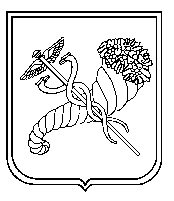 